Before you start, please:Inset the CIS101 class USB Thumb driveOn the USB root folder/directory, create the CIS101 folder (unless the folder already exists)Under CIS101, create Week9-Files folder (unless the folder already exists)Use USB-thumb-drive-letter:\CIS101\Week9-Files to store all week seven filesDownload Week9-Assignment.docx to Week9-Files folderOpen the USB-thumb-drive-letter:\CIS101\Week9-Files\Week9-Assignment.docx file, answer all questions, save the changes to the file, and upload to Moodle.Q1) (8 points – subtract 1 point for each error) Start Google Sheet and create a spreadsheet that is identical to the one below (minus the at top-right):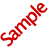 Guidelines:Font = Times New Roman for allFont size:Pam’s 2016 Expenses header, in black, bold and size = 15Expense category headers and month, in black, bold and size = 12Dollar values format = CurrencyCenter expense category headers and expense valuesSelect similar colors – don’t have to be identical Use the Sum function to add the totals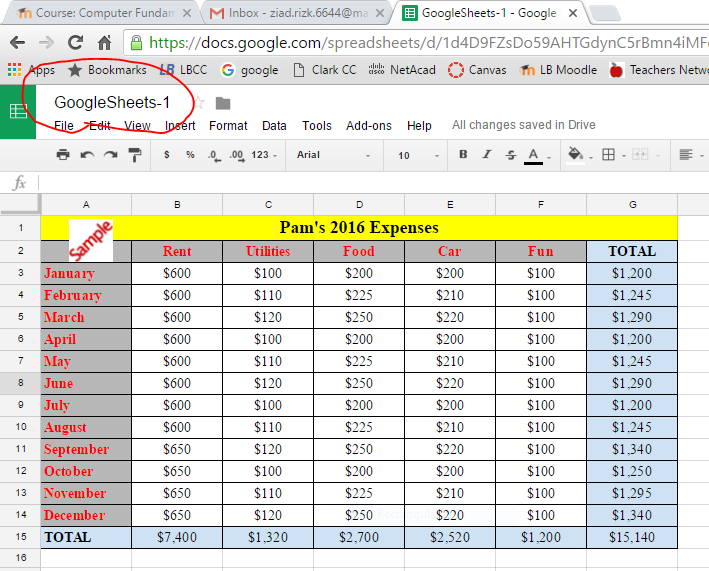 Save as GoogleSheets-1 in LBCC\CIS101 folderSnip the file contentUse the red Pen to circle the GoogleSheets-1Save as snip-1.jpg in Week9-Files folder.Paste-snip-1-hereQ3) (2 points) Change the GoogleSheets-1 document permissions so anyone on the Internet Can comment the document:Right-click on GoogleSheets-1Click on ShareClick on AdvancedClick on Change under Who has accessSelect On – On public on the webFrom the Access drop-down menu, select Can comment, then click on SaveUse the Snipping tool to capture the permission window Use the red Pen to circle the document permissions under Who has accessSave as snip-2.jpg in Week9-Files folderClick on Done.Paste-snip-2-here 